ACTIVITY Nº 12“MY FACE”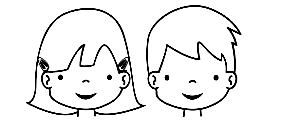 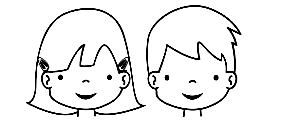 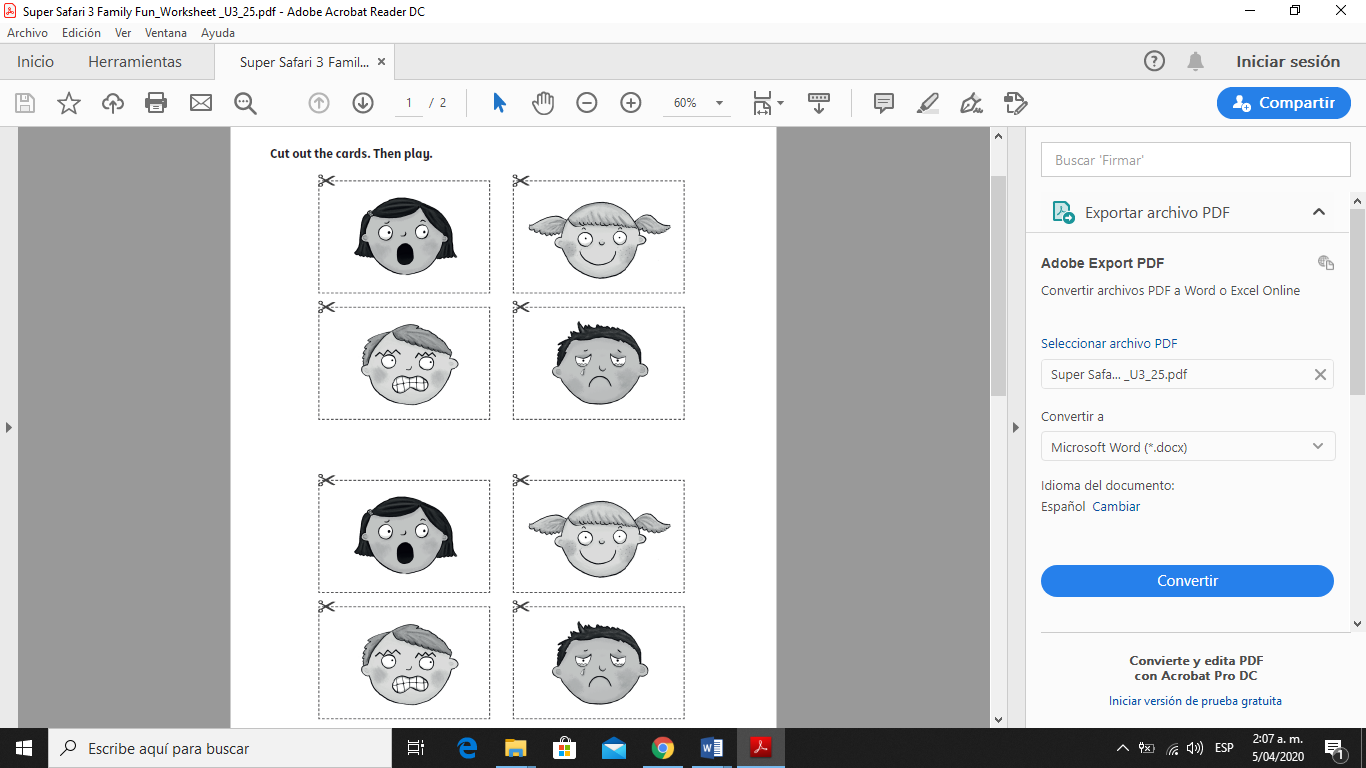 